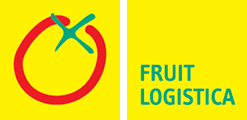 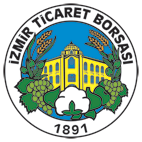 İZMİR TİCARET BORSASI / FRUIT LOGISTICA 2016 FUARI ZİYARET GEZİSİİZMİR TİCARET BORSASI / FRUIT LOGISTICA 2016 FUARI ZİYARET GEZİSİİZMİR TİCARET BORSASI / FRUIT LOGISTICA 2016 FUARI ZİYARET GEZİSİKATILIMCI FİRMA ADIKATILIMCI SAYISIAD/SOYADKOSGEB VERİ TABANINA KAYITLI MISINIZ?EVET:    HAYIR:TELEFONFAKSE-MAILODA TİPİSINGLE:   DOUBLE: 